Pasadena Buddhist Temple1993 Glen Avenue • Pasadena, California 91103 • Telephone: (626) 798-4781 FAX (626) 345-90952023 MEMBERSHIP APPLICATIONDate: 		       Renewal	          New Member1]		        Mr.          Mrs.          Ms.         Miss 2]		       Buddhist		  Non-BuddhistName 	Birthdate  	Last name, First name, Middle name	mm/dd/yyyyName in Kanji [Optional 	Address  	City   	State  	Zip  	Phone 	Mobile 	Email 	SPOUSE:1]		Mr.	Mrs.	Ms.	Miss 2]	Buddhist		Non-BuddhistName 	Birthdate  	Last name, First name, Middle name	mm/dd/yyyyName in Kanji [Optional 	Phone 	Mobile 	Email 	CHILDREN: (22-years & younger)Son	Daughter 	Birthdate  	Last name, First name, Middle name	mm/dd/yyyySon	Daughter 	Birthdate  	Last name, First name, Middle name	mm/dd/yyyySon	Daughter 	Birthdate  	Last name, First name, Middle name	mm/dd/yyyyMembership Dues for 2023Individual Membership……$300	- Individual Friend of Temple Membership…$150Family Membership……….$500	- Family Friends of Temple Membership	$300Individual Member 85 years or older	$200    - Individual Member 21 to 29 years of age….$50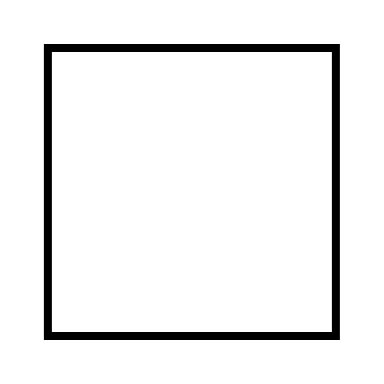 I wish to make my payments quarterly or monthlyI wish to make my payments online by Credit CardWould you like to receive the “Hikari” Newsletter and other announcements by email?	-Yes	-No Would you like to make a donation?	Maintenance Fund $	Wish List Fund $General Fund	$	Altar Flower Fund $Would you like to volunteer for a temple committee?   □ Yes  □ No	Please list your occupation or work experience: 	.Pasadena Buddhist Temple Tax ID No. 95-225176712.21.20